لوح مبارک در معنی ليلة القدرحضرت بهاءاللهأصلي عربي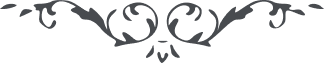 من آثار حضرت بهاءالله - مائده آسمانی، جلد 1، صفحه 6 – 7باب دوم لوح مبارک درباره معنی لیلة القدر جمال قدم جل شأنه در لوح طبیب که عنوانش " قد ذکر ذکره لدی الوجه " است مخاطبا بباقر فرموده :" و اما ما سئل فی لیلة القدر قل قد ظهر یوم الاعظم و طافت حوله لیلة القدر بعد الذی اظهرناها و زیناها بطراز اسمنا المنیع لما قضت لا ینبغی ذکرها تمسک بیوم الاعظم الذی فیه تجلی الله علی کل الاشیاء ان ربک لهو الحاکم علی ما یرید قد فسرها من بشر الناس بظهوری انها زینت بما نزلت فیها الهاء التی انشعبت منها بحور الاسماء ان اعرف و کن من الشاکرین فی ظاهر الظاهر انها لیلة فیها ولد محبوب العالمین و نزل ذکرها فی لوح الذی زیناه بهذا الذکر العزیز البدیع ......"